Муниципальное казённое общеобразовательное учреждение «Перегрузненская средняя школа» Октябрьского муниципального района Волгоградской области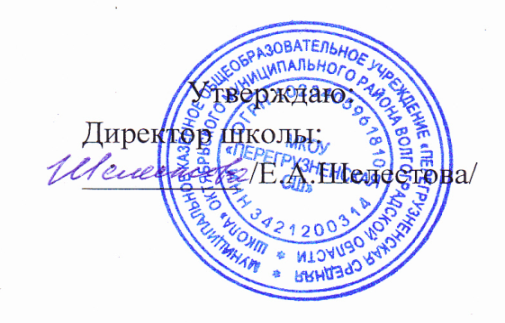 МЕНЮ ШКОЛЬНОЙ СТОЛОВОЙ /завтрак/17.03. 2023 г№ п/пНаименование блюда/энергетическая ценностьОбъем порции (г)5-11  классы5-11  классы5-11  классы1Икра кабачковая консервированная -83,2 к.кал                    802Котлеты куриные с соусом сметанным с луком-147,85 к.кал1003                            Макароны отварные с маслом- 205,5 к.кал1504Хлеб пшеничный-106,4 к.кал405                 Чай с сахаром -60 к.кал200/15/51-4 классы1-4 классы1-4 классы1Икра кабачковая консервированная 62,4 к.кал                    602Котлеты куриные с соусом сметанным с луком-147,85 к.кал1003                            Макароны отварные с маслом- 205,5 к.кал1504Хлеб пшеничный-79,8 к.кал305                 Чай с сахаром -60 к.кал200/15/5